Государственное учреждение - Отделение Пенсионного фонда Российской Федерации 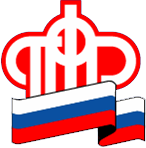 по Калининградской областиС 1 февраля увеличился размер пособия на погребениеКалининград, 12 февраля 2021 года. Государственное учреждение – Отделение Пенсионного фонда Российской Федерации по Калининградской области информирует, что с 1 февраля 2021 года увеличен предельный размер социального пособия на погребение умерших пенсионеров. Коэффициент индексации определен Правительством Российской Федерации, исходя из индекса потребительских цен в декабре 2020 года, и составил 1,049. После индексации предельный размер социального пособия на погребение с 1 февраля 2021 года составляет 6424 рубля 98 копеек. Напоминаем, что выплата социального пособия на погребение из средств Пенсионного фонда Российской Федерации производится только на умерших пенсионеров, не работавших на день смерти.Чтобы получить такое пособие, лицо, взявшее на себя организацию похорон, должно обратиться в любой территориальный орган Пенсионного фонда, но не позднее шести месяцев со дня смерти пенсионера. При себе необходимо иметь документ, удостоверяющий личность, справку о смерти умершего получателя формы № 11, выданную органами ЗАГС. Прием граждан ведется без предварительной записи.